Comerzzia refuerza su apuesta por el sector Restauración ampliando su participación en Nextt  La compañía se hace con un 12% adicional del capital convirtiéndose en socio mayoritario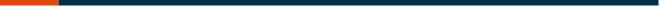 15 de febrero de 2024. En un movimiento estratégico que subraya su compromiso con el sector de la restauración, Comerzzia, filial del Grupo Tier1, ha anunciado la adquisición de un 12% adicional de Nextt, haciéndose así con la participación mayoritaria de esta empresa catalana especializada en soluciones tecnológicas para el sector HORECA. Con un 40% previamente adquirido en septiembre de 2023, Comerzzia ha activado la opción de compra para adquirir un 12% más, logrando una participación mayoritaria del 52%. El 48% restante continua en manos de los socios fundadores, que al mismo tiempo son directivos de la Sociedad. Esta operación, contemplada en el pacto original y para el que contaba con un margen de ejecución de hasta un año, se ha consumado en apenas cinco meses, como consecuencia de la buena marcha de la integración de la compañía y de la sinergia creciente entre las dos empresas. La operación se ha completado en dos fases: la adquisición directa del 6% de las acciones de los socios fundadores y una ampliación de capital por el mismo porcentaje, íntegramente suscrita por Comerzzia.Este movimiento estratégico refuerza el enfoque de Comerzzia hacia el sector de la restauración, constatando su dedicación a impulsar la innovación y ofrecer soluciones que respondan a las necesidades cambiantes del mercado. Con ello Comerzzia reafirma su posición como un actor clave en la transformación digital del sector de la Restauración, marcando un hito importante en su trayectoria y en la del Grupo Tier1. Nextt es un referente en el sector HORECA, para el que cuenta con un producto ampliamente rodado, con tecnología de vanguardia y un servicio de calidad personalizado, que ahora se dirige al mercado con un portfolio más amplio gracias a servicios de Infraestructura y Operaciones IT del Grupo. Esta nueva operación refuerza aún más su posición financiera y de gestión, lo que le está permitiendo acometer inversiones estratégicas a nivel de negocio y completar su I+D+i para potenciar su crecimiento.Presencia de comerzzia Nextt en la agenda del sectorLa gran puesta de largo de comerzzia Nextt se materializó en el X Encuentro Restauración Organizada celebrado en noviembre de 2023. Al ser una de las citas anuales más importantes del sector, comerzzia Nextt decidió tener presencia como uno de los patrocinadores principales de este evento organizado por Alimarket.Este posicionamiento en la agenda del sector de la restauración continuará fortaleciéndose este año. Del 19 al 21 de febrero de 2024, comerzzia Nextt será una de las empresas colaboradoras de HIP 2024, el evento de referencia de innovación para el sector Horeca que se celebrará en IFEMA Madrid. HIP es el mayor encuentro entre profesionales y empresarios que quieren liderar la nueva Horeca. El grupo mostrará aquí sus productos especializados para el sector de la hostelería, destacando el aporte de valor de sus soluciones para los franquiciados. Acerca de Grupo Tier1  Comerzzia es la filial de Tier1 especializada en el desarrollo software para el sector del Retail. Con 30 años de experiencia en el sector de las tecnologías, Tier1 es un grupo empresarial con sede en Sevilla y presencia propia en toda Iberia. Actualmente posee tres líneas de actividad: la construcción e implantación de software, servicios IT en cuanto a despliegue y mantenimiento y servicios Praas. Con más de 1.000 clientes y más de 300 empleados, cotiza en BME Growth desde junio de 2018, el mercado español de capitales especializado en pymes en fase de crecimiento. Las cifras de cierre de 2023, pendientes de auditoría, avanzadas por el Grupo, informan de unos ingresos de 21,8 millones de euros y un EBIITDA de 3,2 millones de euros, manteniendo la solidez y solvencia de su balance, con una elevada liquidez y bajo nivel de endeudamiento.  El Grupo es propietario de comerzzia, solución de software específicamente construida para el sector Retail, y que ha venido siendo referenciada desde 2016 por la prestigiosa consultora internacional Gartner como una de las mejores soluciones a nivel mundial para abordar la casuística del comercio unificado.  Desde 2017, el Grupo Tier1 ha venido desarrollando una estrategia de crecimiento inorgánico adquiriendo la mayoría del capital de las sociedades Dinamic Area en Sevilla, ASG en Madrid, Compudata en Bilbao y CPI Retail en Lisboa, además de la filial Comerzzia Brasil constituida en 2022 junto con su socio y partner Seidor Retail Brasil. En septiembre de 2023 entró en el capital Nextt, con sede en Barcelona, en la que alcanza ahora la mayoría.Tier1 tiene presencia internacional y cuenta en su cartera actual con clientes en más de 20 países.Para más información:sppm@comerzzia.com+34 697 47 07 70www.comerzzia.com